The Original 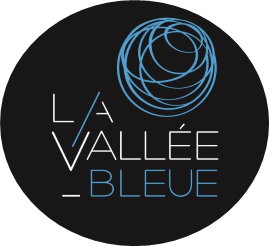 IngredientsBlumix | 2 ozPerrier, sparkling wine or apple or grape white wine 1 wedge of orange or limeIce cubesBlu-Lemonade IngredientsBlumix | 2 ozLemonade | 1/2 cupSparkling or still water | 1/2 cupIce cubesThe Perfect Trio (2) IngredientsAtokmix   | 1 ozBlumix      | 1ozPure vodka | 1 ozIce cubes | 1 cupJuice of ½ limeThe Blues IngredientsBlumix | 3 ozEgg white | 1Gin | 1/2 ozIce cubesShake everything in a shaker.Gin-Tonic IngredientsBlumix   | 3 ozGin | 1 ozTonic   Rosemary branch or wedge of lime      Ice cubesVoila IngredientsBlumix | 3 ozGrand Marnier (or other orange liqueur) | 1 ozSparkling water | ½ cupLime wedgeIce cubesMojito IngredientsBlumix | 3 ozLimonade | 1 ozSparkling water | 1 cupJuice of ½ limePressed mintFrozen blueberriesIce cubes